Инструкция по подготовке договора перевозки в Конструкторе договоров и бланков Настоящий  разработан в Конструкторе договоров и бланков, к которому вы можете получить доступ в своем личном кабинете. Общая инструкция по работе с Конструктором договоров и бланков1.Выберите нужный вам вид договора перевозки. Мы разберем подготовку договора на примере перевозки груза автотранспортом. 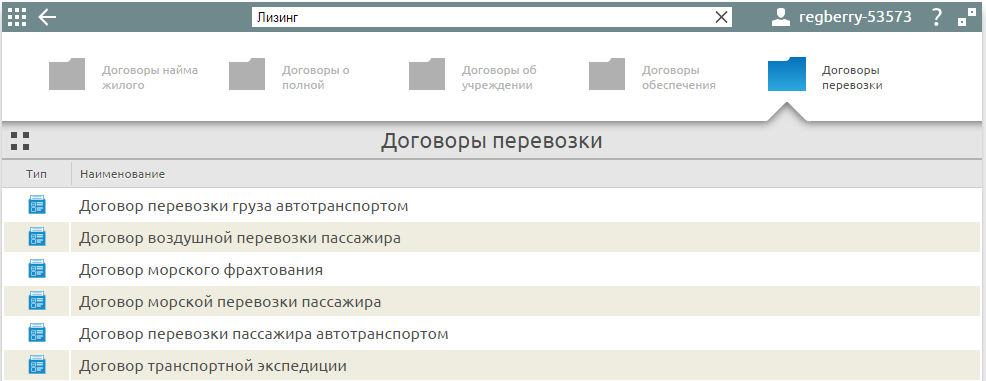 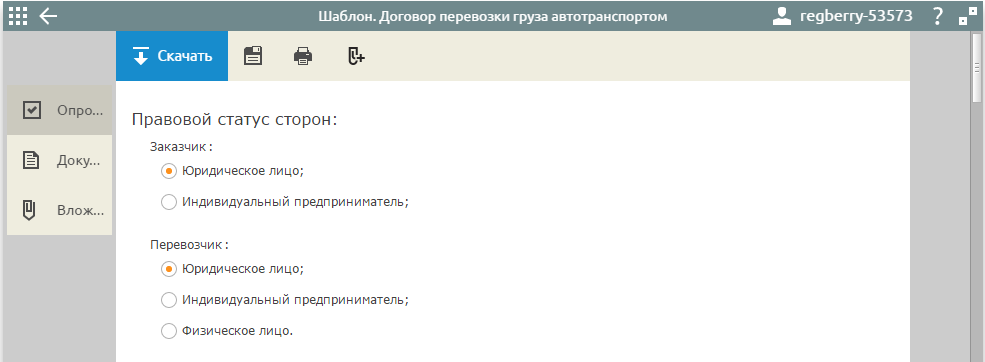 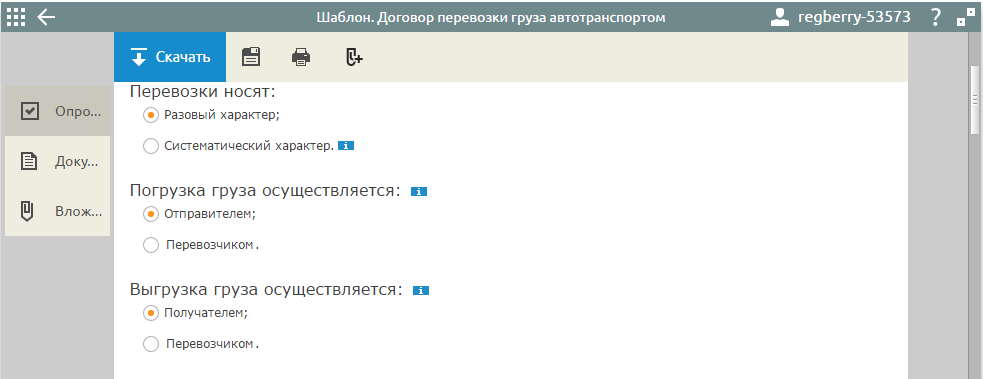 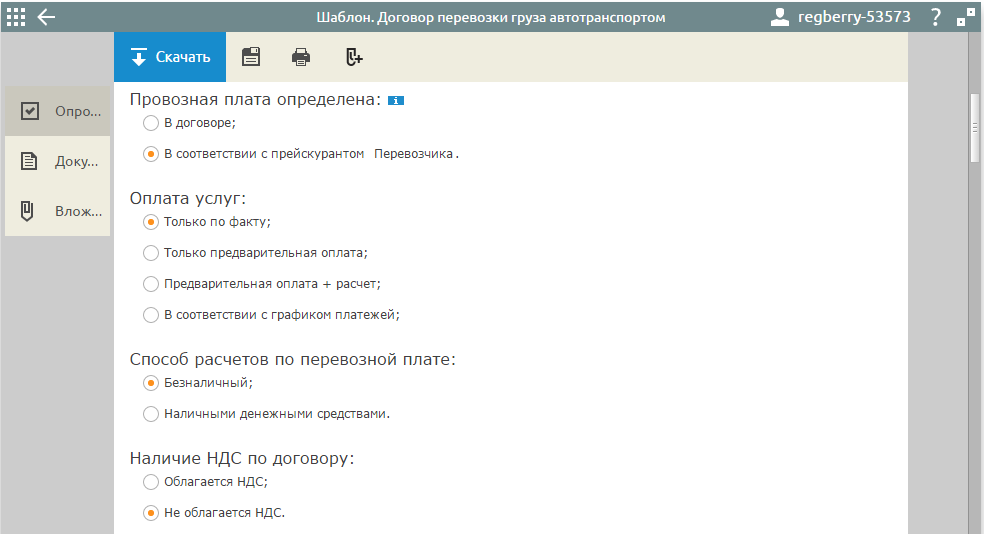 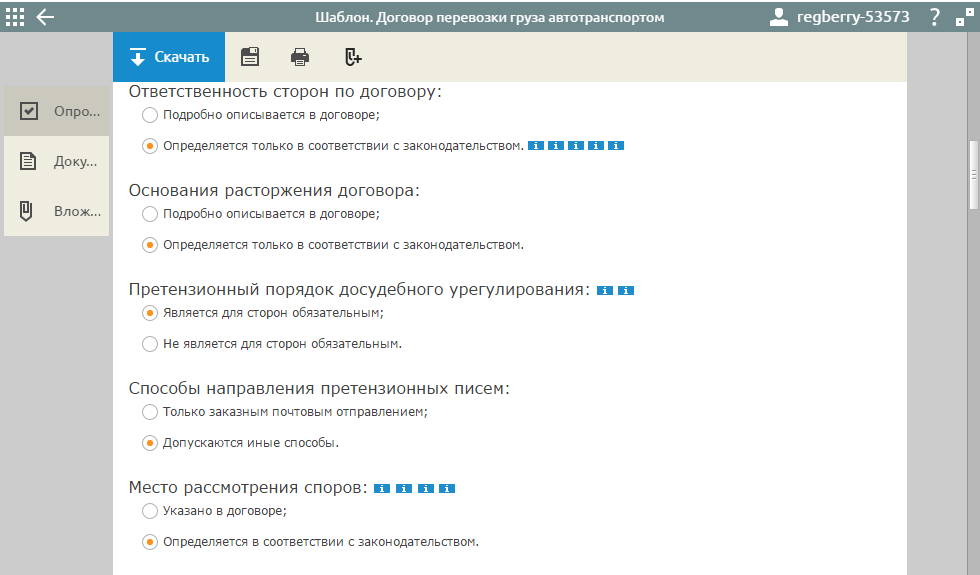 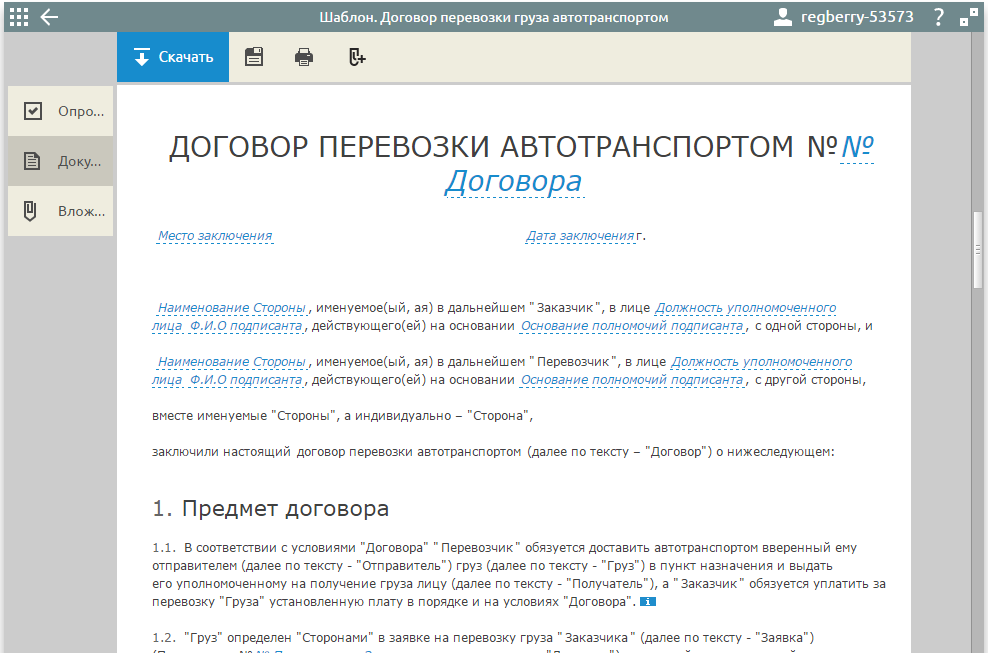 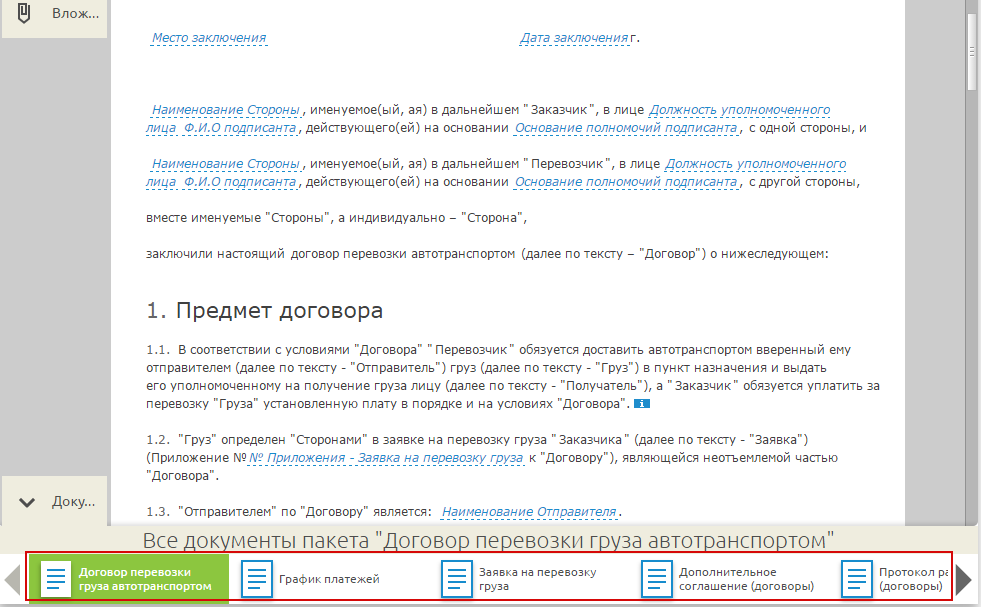 